СОВЕТ  ДЕПУТАТОВ ДОБРИНСКОГО МУНИЦИПАЛЬНОГО РАЙОНАЛипецкой области10-я сессия VI-го созываРЕШЕНИЕ28.04.2016г.                               п.Добринка	                                   № 69-рсО передаче муниципального имущества района в собственность сельского поселения Пушкинский сельсовет безвозмездноРассмотрев обращение  администрации Добринского муниципального района о передаче муниципального имущества района в собственность сельского поселения Пушкинский сельсовет безвозмездно, руководствуясь Гражданским Кодексом Российской Федерации, Законом Российской Федерации от 06.10.2003г. №131-ФЗ «Об общих принципах организации местного самоуправления в Российской Федерации», Положением «О муниципальной казне Добринского муниципального района», принятого решением Совета депутатов Добринского муниципального района от 24.06.2014г. №63-рс, Положением «О порядке управления и распоряжения муниципальной собственностью Добринского муниципального района», принятого решением Совета депутатов Добринского муниципального района от 24.06.2014г. №62-рс, ст.27 Устава Добринского муниципального района, учитывая решение постоянной комиссии по экономике, бюджету, муниципальной собственности и социальным вопросам, Совет депутатов Добринского муниципального районаРЕШИЛ:1.Передать муниципальное имущество района в собственность сельского поселения Пушкинский сельсовет безвозмездно, согласно прилагаемому перечню.2.Комитету экономики и инвестиционной деятельности администрации Добринского муниципального района (Демидова Г.М.) осуществить  необходимые действия по передаче имущества в соответствии с нормами действующего законодательства и внести соответствующие изменения в реестр муниципальной собственности района.3.Настоящее решение вступает в силу со дня его принятия.Председатель Совета депутатовДобринского муниципального района				М.Б.Денисов                             Приложение              к решению Совета депутатов       Добринского муниципального района                   от 28.04.2016г.  № 69-рсПереченьмуниципального имущества района передаваемого в собственность сельского поселения Пушкинский сельсовет безвозмездно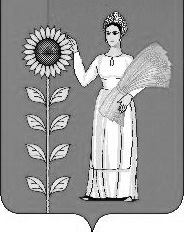 №п/пНаименование имуществаБалансовая стоимость, рубОстаточная стоимость, руб.1Модель: КАВЗ 397653, 2007 года изготовления.Наименование (тип ТС): автобус, категория ТС:D, идентификационный номер (VIN) Х1Е39765370041669, модель, № двигателя 51300К 71004884, шасси (рама) №- 330740 70928859, кузов (кабина, прицеп) № 39765370041669, цвет кузова (кабины) –золотисто-желтый, мощность двигателя л.с. (кВт) – 119., рабочий объем двигателя, куб.см.-4250, разрешенная максимальная масса, кг-6540, масса без нагрузки, кг- 5300, тип двигателя- бензиновый,  экологический класс-второй. Изготовитель ТС (страна)– Россия ООО «КАВЗ».Одобрение типа ТС №РОСС RU. MT02.Е04092P1 от 01.12.2006г.МФ «Сертификация автотранспорта» САТР» г.Москва. Страна вывоза ТС-отсутствует. Серия № ТД, ТПО-отсутствует. Таможенные ограничения- не установлены. Наименование         организации, выдавший   паспорт   -ООО   «КАВЗ».   Адрес: г.Курган, ул.Автозаводская,5.           Паспорт транспортного средства- 45 МУ 747252, выдан 04.06.2007г.Свидетельство о регистрации ТС-серия 4820 №144487. Государственный регистрационный знак- Е 026МУ 48. Дата регистрации-10.10.2014г. Выдано ГИБДД- РЭО ГИБДД ОВД России по Грязинскому району Липецкой области 739000,000,00